UTORAK 5.5. 4.r.1.SAT: PID  Šuma - biljke u šumi - životna zajednica, životni uvjeti   U – 42., 43.     RB – 64. – 66.Što je šuma? Jesi li nedavno bio /la u šumi?Prouči U – 42. i 43. str.  Pokušaj usmeno odgovoriti na pitanja:Listopadna šuma- Koje je najpoznatije drveće listopadne šume?- Gdje raste hrast?- Kakva je kora hrasta, a kakva bukve?- Koji grmovi rastu na rubovima listopadne šume i na proplancima?- Zašto samo ljudi koji dobro poznaju gljive mogu ih brati?Miješana šuma- Gdje rastu miješane šume?- Koje drveće u njima raste?- Usporedi miješanu i listopadnu šumu.Vazdazelena šuma- Gdje rastu vazdazelene šume?- Objasni zašto nose taj naziv.- Nabroji najpoznatije drveće vazdazelenih šuma.Pogledaj prezentaciju u prilogu i prepiši plan ploče!Riješi zadatke u RB do 5. zadatka. Poslikaj mi i pošalji!                                                              BILJKE U ŠUMI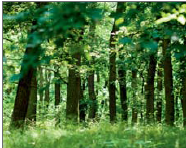 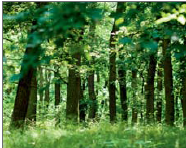 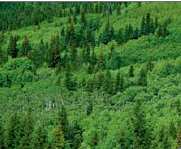 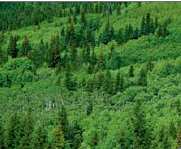 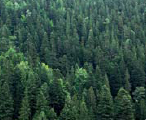 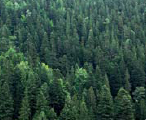 2.SAT: TZKVježbaj uz HRT 3!Vučenje i potiskivanje na različite načine uz korištenje pomagalaBacanje lopte od 1 kg suručno iz različitih položaja3. SAT: HJ  O beskraju i zvijezdama, Ljiljana Lokin  - tema, osobine likovaPročitaj izražajno priču. Riješi zadatke od 15. do 24. Poslikaj mi i pošalji!4.SAT: MAT  Pisano dijeljenje (1 036 : 74) – obrada - pisano dijeljenje višeznamenkastoga broja dvoznamenkastim brojemU – 102. ,121.  ZZ – 106.Rješavanje zadataka pod naslovom ZNAM, udžbenik str. 120.Pažljivo pročitaj i prouči problemski zadatak! Pogledaj prezentaciju u prilogu. Na kraju prezentacije nalazi se plan ploče. Prepiši ga u bilježnicu.Koliko je 2 732 : 26?  Riješi  zadatak  u bilježnicu uz glasno objašnjavanje postupka. Provjeri množenjem.  Riješi U i ZZ. ZZ mi poslikaj i pošalji!5. SAT: SRO  Dan SuncaPogledaj fotografije u prilogu! Riješi kviz:https://wordwall.net/hr/embed/aed49f18fcaf4176bd9b096490269323?themeId=1&templateId=5Napiši i naslikaj zašto nam je Sunce važno! Pošalji mi!6.SAT: INA  Nauči napamet pjesmu Majka.